CASHLESS SOCIETY LINKS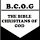 https://youtu.be/OkV3XaajPUU

https://youtu.be/A4eCAhP85eo

https://youtu.be/-0ph-pvCSPc

https://youtu.be/VjVSl8UZpVY

https://youtu.be/75AXINUL47g

https://youtu.be/AfowV-tBnE0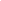 